Assessment Committee MEETING AGENDA 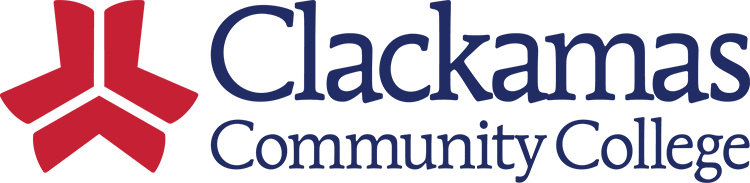 Date: October 3, 2022| Time: 12-1PM | Location: ZOOM | Recorder: Elizabeth Carney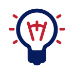         COMMITMENTS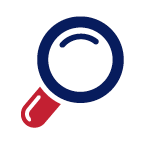         COMMITMENTS        COMMITMENTS        COMMITMENTS        COMMITMENTS        COMMITMENTS        COMMITMENTS        COMMITMENTS        COMMITMENTS       Date     Who  What  What  WhatCommitted ToCommitted ToWhenWhen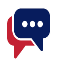          Topic/Item         Topic/Item         Topic/ItemFacilitator Allotted TimeAllotted TimeKey Points Provide 50 words or less on expected outcomeKey Points Provide 50 words or less on expected outcomeCategoryWhat’s on the agenda this termWhat’s on the agenda this termWhat’s on the agenda this termElizabeth5 min5 minLet’s remind ourselves what we were thinking back in Spring about Fall plans, for both Assessment Committee and the Gen Ed Assessment Subcommittee.Let’s remind ourselves what we were thinking back in Spring about Fall plans, for both Assessment Committee and the Gen Ed Assessment Subcommittee. Discussion Decision Advocacy InformationFaculty survey?Faculty survey?Faculty survey?Elizabeth10-1510-15The gen ed subcommittee asked us to think about doing a survey or inventory related to assessment lead workload.We might have other questions we want to ask faculty, such as questions about what reporting should look like going forward. What would you like to know? Should we do a survey?The gen ed subcommittee asked us to think about doing a survey or inventory related to assessment lead workload.We might have other questions we want to ask faculty, such as questions about what reporting should look like going forward. What would you like to know? Should we do a survey? Discussion Decision Advocacy InformationLooking for feedbackLooking for feedbackLooking for feedbackElizabeth25 min25 minI have two docs--one about faculty roles and responsibilities for assessment and the other a draft of a self-assessment rubric for faculty to evaluate the quality of their assessment process/system. I will email them for you to consider more on your own time, but let’s get started today.I have two docs--one about faculty roles and responsibilities for assessment and the other a draft of a self-assessment rubric for faculty to evaluate the quality of their assessment process/system. I will email them for you to consider more on your own time, but let’s get started today. Discussion Decision Advocacy Information         FUTURE AGENDA ITEMS FOR MEETINGS         FUTURE AGENDA ITEMS FOR MEETINGS         FUTURE AGENDA ITEMS FOR MEETINGS         FUTURE AGENDA ITEMS FOR MEETINGS         FUTURE AGENDA ITEMS FOR MEETINGSTopic/ItemFacilitatorKey Points  Provide 50 words or less on expected outcomeKey Points  Provide 50 words or less on expected outcomeCategory Discussion Decision Advocacy Information	       Upcoming Meeting Dates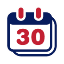 Start TimeEnd time		Location			Location	Oct 17, Oct 31, Nov 14, Nov 2812:001:00ZoomZoomMEMBERSJennifer Bown, Elizabeth Carney, April Chastain, Jil Freeman, Jason Kovac, Kelly Mercer, Dave Mount, Lisa Nielson, Russel Pasewald, Lisa Reynolds, Ashley Sears, Yvonne Smith, Mary Jean Williams Start time	Location	Jennifer Bown, Elizabeth Carney, April Chastain, Jil Freeman, Jason Kovac, Kelly Mercer, Dave Mount, Lisa Nielson, Russel Pasewald, Lisa Reynolds, Ashley Sears, Yvonne Smith, Mary Jean Williams Start time	Location	Jennifer Bown, Elizabeth Carney, April Chastain, Jil Freeman, Jason Kovac, Kelly Mercer, Dave Mount, Lisa Nielson, Russel Pasewald, Lisa Reynolds, Ashley Sears, Yvonne Smith, Mary Jean Williams Start time	Location	Jennifer Bown, Elizabeth Carney, April Chastain, Jil Freeman, Jason Kovac, Kelly Mercer, Dave Mount, Lisa Nielson, Russel Pasewald, Lisa Reynolds, Ashley Sears, Yvonne Smith, Mary Jean Williams Start time	Location	